(Esimerkkitapahtuma, muokkaathan alle oman tapahtumasi tiedot. Muokkaa alatunnisteeseen myös järjestäjien logot esimerkin mukaisesti. Muokattu mainospohja kannattaa tallentaa pdf -versiona.)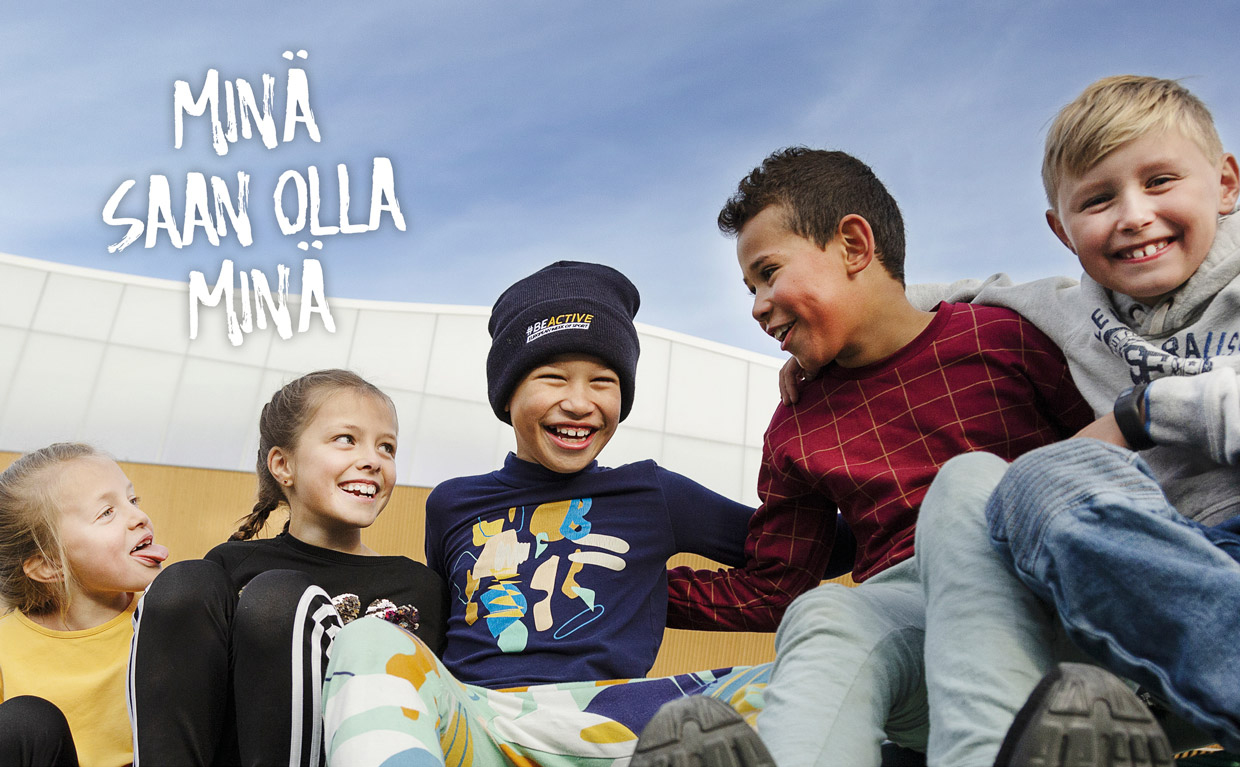 LASTENTAPAHTUMAtorstaina 21.11.2019 klo 17–19pääkirjastossa.Ohjelmassa esimerkiksi askartelua ja musiikkia. Tervetuloa!Tapahtumaa järjestämässä lapsi- ja varhaisnuorisojärjestöt